Aineistopyyntö määräaikais- ja uudelleenarviointeihin
Sertifiointiorganisaatiot ja todentajat Tämä lomake liitteineen palautetaan kohdan 1 harmaat kentät täytettynä viimeistään 3 viikkoa ennen arvioinnin ajankohtaa (mutta kuitenkin aikaisintaan 2 kk ennen arviointia).MUUTOKSET TOIMINNASSATiedot oleellisista muutoksista toiminnassa ja asiakaskunnassa. Oleellisia muutoksia ovat toiminnan oikeudellisessa, kaupallisessa tai organisatorisessa asemassa sekä organisaation johdossa ja vastuuhenkilöissä tapahtuvat muutokset. Lisäksi oleellisia muutoksia ovat henkilöstön, tilojen, tai menettelytapojen muutokset. Todentajaorganisaatioita koskien tiedot muutoksista viranomaisen todentamista koskevissa hyväksymispäätöksissä verrattuna edelliseen	arviointiajankohtaan sekä muut mahdolliset todentamistoimintaa koskevat tai siihen vaikuttavat muutokset.  Esitykset pätevyysalueen mahdollisista laajennuksista, supistuksista tai muutoksista:Tiedot laajennuksista ja muista pätevyysalueen muutoksista täytetään alla oleviin taulukoihin 1–3. 
Huom. merkittävien laajennusten arviointi ei välttämättä mahdu yllä mainitun arviointipäivän ohjelmaan, vaan siitä sovitaan tapauskohtaisesti.Taulukko 1. Pätevyysalueen laajennuksetTaulukko 2. Pätevyysalueen muutokset/päivityksetTaulukko 3. Pätevyysalueen supistuksetSertifiointiorganisaation/todentajan edustajaLIITELUETTELOPääarvioijalle toimitetaan kaikki alla lueteltu materiaali.Tekniselle arvioijalle toimitetaan hänen arviointialueeseensa liittyen alla olevan liiteluettelon mukaiset aineistot, lukuun ottamatta liitettä 6 (Johdon katselmukset) sekä sisäisten auditointien osalta ainoastaan kyseisen arviointialueen raportit (liite 5).Täytetty aineistopyyntölomake toimitetaan sekä pääarvioijalle että teknisille arvoijille. Tallenna lomake nimellä: SXXX aineisto vvvv.docx, jossa vvvv= arvioinnin vuosi.Liite 	Tiedot toiminnan teknisistä vastuuhenkilöistä muutoksineen Liite 	Pätevyysalueen laajennuksiin ja muutoksiin liittyvä aineistoHaettu pätevyysaluemuutos, kirjattuna kohdan 1 taulukkoonHaettua pätevyysaluetta koskevat menettelyohjeet, mahdolliset erityisohjeet sekä mahdolliset muutokseen liittyvät raportointi- tai muut lomakkeetMuutokseen liittyvät henkilöpätevyydet perusteluineenLiite	Toimintaa kuvaavan johtamisjärjestelmän dokumentaatio oleellisilta osin sisältäen tiedot
              muutoksistaorganisaatiokaavio ja vastuiden määrittelytkeskeiset toimintaperiaatteet/politiikattoimintaohjeet/menettelyohjeetLiite 	Prosessikuvauksettarjouksesta päätökseen ja ylläpitoonLiite 	Sisäisen auditoinnin suunnitelma ja auditointiraportitPääarvioijan aineistoon liitetään kaikki auditointiraportit ja teknisen arvioijan aineistoon ko. toimialueen auditointiraportit (edellisen arvioinnin jälkeiset raportit)Liite 	Johdon katselmuksen suunnitelma ja pöytäkirjatJohdon katselmuksen pöytäkirjat pyydetään liittämään ainoastaan pääarvioijan aineistoon (edellisen arvioinnin jälkeiset pöytäkirjat)Liite 	Pätevyyden hallinta, osaamisen kehittäminen ja ylläpito (esim. pätevyyden ylläpito) Sertifiointi-/auditointi-/todentamishenkilöstön tiedot, selvitys henkilöstön pätevyyden hallinnasta kuten perehdytyksen, koulutuksen ja pätevyyden seurannan (monitorointi) suunnitelmista ja toteutumisestaLiite 	Akkreditointiin viittaaminen Tiedot, miten ja missä akkreditointiin viittausta tai akkreditointitunnusta käytetään
Liite 	Lista voimassaolevista asiakkaille myönnetyistä sertifikaateista/toteutetuista todennuksista tuotteittain, toimialoittain ja maittain (esim. QMS, EMAS, PEFC, päästökauppa) liittyen arvioinnin kohteena olevaan toimintaan. Huom. FINASin järjestelmäsertifiointiin liittyvä vuosittainen tietopyyntö ei kata tätä.Henkilösertifiointiorganisaatiot: Tiedot henkilösertifiointimääristä toiminnoittainLiite	Esimerkit raporteista

Sertifiointiorganisaatiot: Esimerkkejä auditointi- ja arviointiraporteista liittyen kaikkiin arvioinnin kohteena oleviin osa-alueisiinTodentajaorganisaatiot: Esimerkkejä todennustoimeksiantojen dokumentaatiosta liittyen kaikkiin arvioinnin kohteena oleviin osa-alueisiin: työraportit ja niissä viitatut muut sisäiset todentamisasiakirjat sekä todentamisraportit, riippumattoman katselmoinnin raportitLiite	Jos ilmoitetun laitoksen toimintaa:Toiminnanharjoittajan vuosiraportti viranomaiselle4.   AINEISTON TOIMITUS EKSTRANETTIINJokaiselle arvioijalle toimitetaan oma zip-tiedosto, joka sisältää liiteluettelon numeroinnin mukaisesti kansioidun aineiston, ks. kuva alla. Zip- tiedoston nimessä on oltava akkreditointitunnus, esim. Txxx kemia.zip, Txxx johtamisjärjestelmä.zip. Ethän muuta liitenumerointia.Pakatun tiedoston on oltava .zip-muotoa, muita pakkausmuotoja kuten .rar tai .7z ei saa käyttää. Zip-tiedostojen koko on säilytettävä kohtuullisena, mielellään alle 50 Mt per zip. Materiaali järjestetään aineistopyynnön liiteluettelon mukaisiin alikansioihin. Alikansioissa tulee olla omia alikansiotasoja maksimissaan yksi ja kansioiden sekä tiedostojen nimet olisi toivottavaa pitää lyhyinä, jotta zip-tiedostojen purkamisessa ei tule ongelmia.Lyhyt Ekstranet-ohje:Siirry Dokumentit -välilehdelle ja paina "Tuo uusia dokumentteja" -painiketta. Valitse listasta kansio johon haluat tallentaa tiedoston. Organisaatiosi akkreditointitunnuksella nimetyn kansion alla on alikansioita (alla esimerkki):TXXX YhteisetTXXX Asiakas-FINASTXXX KemiaTXXX MikrobiologiaTXXX NäytteenottoAsiakas-FINAS -kansioon tallennetaan pääarvioijan materiaali. Teknisten arvioijien aineistot tallennetaan kunkin arviointialueen mukaan nimettyyn kansioon kuten esimerkiksi Kemian tekniselle arvioijalle "TXXX Kemia" kansioon jne. Yhteiset-kansioon on mahdollista tallentaa kaikille arvioijille yhteinen materiaali. Yhteiset -kansioon tallennetaan myös mahdolliset korjaavat toimenpiteet. Asiakkaalla on oikeudet kaikkiin kansioihin. Tekniset arvioijat näkevät vain oman arviointialueensa kansion sekä Yhteiset-kansion sisällön.Aineistotyypiksi valitaan Asiakkaan aineisto.Tarvittaessa Ekstranettiin voi tallentaa myös muita kuin zip-tiedostoja yksittäin (.docx, .pdf, .xlsx jne).Lisää Ekstranet-ohjeita sekä ohjevideoita: https://www.finas.fi/Tietoa/Sivut/ohjeet.aspxOn tärkeää, että ilmoitatte meille sähköpostitse osoitteeseen akkreditointi@finas.fi, kun aineisto on viety Ekstranettiin.Ongelmatilanteissa olkaa yhteydessä akkreditointi@finas.fi  Kiitos!Sertifiointiorganisaatio/todentajaOrganisaation nimiAkkreditointitunnusSxxxTulevan arvioinnin ajankohtapp.kk.vvvvKirjaa muutokset tähänPÄTEVYYSALUEEN LAAJENNUKSET 
(lisätkää rivejä tarvittaessa)
Huom. Myös kieliversiot.PÄTEVYYSALUEEN LAAJENNUKSET 
(lisätkää rivejä tarvittaessa)
Huom. Myös kieliversiot.JÄRJESTELMÄSERTIFIOINTISertifiointiohjelma
Certification schemeToimiala (EA-, NACE-koodi)Technical area (EA-, NACE-code)taiHENKILÖSERTIFIOINTISertifiointiohjelma
Certification schemeSertifiointisektorit, vaatimusasiakirja
Certified sectors, certification criteriataiTUOTESERTIFIOINTISertifiointiohjelma
Certification schemeTuote-, palvelu-, prosessivaatimukset
Product/service/process specificationstaiTODENTAMINEN
Todentamiskohde, todentamisvaatimukset
Verification category, verification requirementsTodentamistoimialatActivities for verificationMUUTOKSET/PÄIVITYKSET PÄTEVYYSALUEESEEN 
(lisätkää rivejä tarvittaessa)
Huom. Myös kieliversiot.MUUTOKSET/PÄIVITYKSET PÄTEVYYSALUEESEEN 
(lisätkää rivejä tarvittaessa)
Huom. Myös kieliversiot.JÄRJESTELMÄSERTIFIOINTISertifiointiohjelma
Certification schemeToimiala (EA-, NACE-koodi)Technical area (EA-, NACE-code)taiHENKILÖSERTIFIOINTISertifiointiohjelma
Certification schemeSertifiointisektorit, vaatimusasiakirja
Certified sectors, certification criteriataiTUOTESERTIFIOINTISertifiointiohjelma
Certification schemeTuote-, palvelu-, prosessieritelmät/vaatimukset
Product/sevice/process specificationstaiTODENTAMINEN
Todentamiskohde, todentamisvaatimukset
Verification category, verification requirementsTodentamistoimialatActivities for verificationSUPISTUKSET PÄTEVYYSALUEESEEN
(lisätkää rivejä tarvittaessa)
Huom. Myös kieliversiot.SUPISTUKSET PÄTEVYYSALUEESEEN
(lisätkää rivejä tarvittaessa)
Huom. Myös kieliversiot.JÄRJESTELMÄSERTIFIOINTISertifiointiohjelma
Certification schemeToimiala (EA-, NACE-koodi)Technical area (EA-, NACE-code)taiHENKILÖSERTIFIOINTISertifiointiohjelma
Certification schemeSertifiointisektorit, vaatimusasiakirja
Certified sectors, certification criteriataiTUOTESERTIFIOINTISertifiointiohjelma
Certification schemeTuote-, palvelu-, prosessieritelmät/vaatimukset
Product/sevice/process specificationstaiTODENTAMINENTodentamiskohde, todentamisvaatimukset
Verification category, verification requirementsTodentamistoimialatActivities for verificationNimi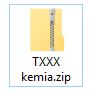 →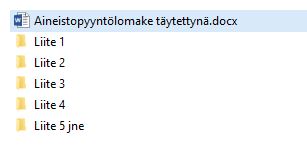 